Міністерство освіти і науки УкраїниЛьвівський національний університет імені Івана ФранкаПедагогічний коледжЦиклова комісія викладачів фізичного виховання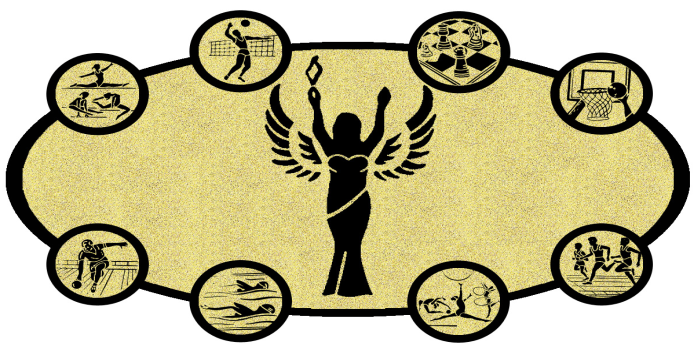 ЩОДЕННИКобліку фізичної підготованості та стану здоров'я студентів Педагогічного коледжуЛьвівського національного університету імені Івана ФранкаЛьвів - 2015Міністерство освіти і науки УкраїниЛьвівський національний університет імені Івана ФранкаПедагогічний коледжЦиклова комісія викладачів фізичного вихованняЩОДЕННИКобліку фізичної підготованості та стану здоров'я студентів Педагогічного коледжуЛьвівського національного університету імені Івана ФранкаЛьвів – 2015Щоденник обліку фізичної підготованості та стану здоров'я студентів Педагогічного коледжу Львівського національного університету  імені Івана Франка /Уклали: М. Породько, О. Думич. – 2015. – 40с.У щоденнику обліку висвітлюється методика визначення фізичної підготованості та стану здоров'я студентів Педагогічного коледжу Львівський національний університет імені Івана ФранкаРозглянуто на засіданні циклової комісії викладачів фізичного вихованняПротокол №…..від________________ 2015р.Схвалено на засіданні методичної ради Педагогічного коледжу Львівського національного університету імені Івана ФранкаПротокол №…..від________________ 2015р.ЗМІСТСписок використаних абревіатурЗалікові вимоги програми з фізичного виховання I курсЗалікові вимоги програми з фізичного виховання II курсЗалікові вимоги програми з фізичного виховання III курсЗалікові вимоги програми з фізичного виховання IV курсТеми рефератів.Демографічна довідкаОблік обсягу навантаження на заняттях з фізичного виховання у І - ІІ семестрі  навчанняОблік обсягу навантаження на заняттях з фізичного виховання у ІІI-IV семестрі навчанняОблік обсягу навантаження на заняттях з фізичного виховання у V-VI семестрі навчанняКонтрольні нормативи оцінки фізичної підготовленості для студентів I курсуКонтрольні нормативи оцінки фізичної підготовленості для студентів II курсуКонтрольні нормативи оцінки фізичної підготовленості для студентів III курсуКонтрольні нормативи оцінки фізичної підготовленості для студентів IV курсуТестування загальної фізичної підготованостіУчасть у змаганняхФізичний розвиток і його зміна під вливом занять фізичними вправамиФункціональний стан організму та його динаміка протягом навчальних роківОцінка соматичного здоров’я Розрахунок тренувальних функціональних значень частоти серцевих скороченьРозумова працездатністьКороткотермінова пам'ять Рекомендації, щодо індивідуального покращення фізичної підготованості та стану здоров'яСПИСОК ВИКОРИСТАНИХ АБРЕВІАТУРАП - адаптаційний потенціал;AT - артеріальний тиск;ВІ - вегетативний індекс;ВНЗ - вищий навчальний заклад;ЖЄЛ - життєва ємність легень;ЗВІ - зросто-ваговий індекс;ЗР - зріст;КП - коефіцієнт продуктивності; лКТ - коефіцієнт точності;МТ - маса тіла;НМ - належна маса тіла;ОГК - округлість грудної клітки;РФС - рівень фізичного стану;ЧАОЗ - час аналізу одного знака;ЧСС - частота серцевих Скорочень;ШПЗІ - швидкість перероблення зорової інформаціїЗАЛІКОВІ ВИМОГИ ПРОГРАМИ З ФІЗИЧНОГО ВИХОВАННЯПрактичний курс1. Систематичне (протягом навчального року) відвідування занять з фізичного виховання (4, або 2 години на тиждень).2. Знання основ теорії і методики фізичного виховання в системі забезпечення здорового способу життя (в обсязі теоретичного розділу програми).3. Виконання тестів і нормативів оцінки фізичної підготованості студентів.4. Виконання навчальних контрольних вимог і нормативів згідно з програмою фізичного виховання у ВНЗ.5. Виконання вимог професійно-прикладної фізичної підготовки (теорія і практика).6. Участь у змаганнях різного рівня.I КУРСТЕОРЕТИЧНА ПІДГОТОВКАПравила техніки безпеки при проведенні занять з фізичного виховання.Вплив занять фізичними вправами на організм людини.Оздоровче, освітнє і пізнавальне значення туризму.Види туризму, туристичне спорядження.Особиста гігієна, одяг і взуття туриста, добір продуктів харчування для походу.Дотримання техніки безпеки та правила поведінки в поході.Вплив сім’ї у формуванні здорового способу життя.Вплив хибних звичок на організм людини.Гігієна одягу та взуття студентів на заняттях фізичними вправами.Гімнастична та спортивна термінологія .Основні вихідні положення і рухи руками, ногами, тулубом, головою;Основи техніки виконання вправ основної гімнастики в обсязі програм з фізичної культури в школі і навчальних закладів 1-2 рівнів акредитації;Основи техніки виконання вправ основної гімнастики в обсязі програм з фізичної культури в школі і навчальних закладів 1-2 рівнів акредитації;Основи техніки виконання технічних прийомів спортивних ігор; Класифікацію видів легкої атлетики, організацію та правила змагань;Класифікацію видів гімнастики;Основні правила змагань із спортивних ігор, що вивчалися.Методична підготовкаМетодика проведення загально розвиваючих вправ.Методика проведення перешикувань на місці.Методика виконання і оцінювання техніки стрибка в довжину з розбігу способом  „зігнувши ноги”.Методика виконання і оцінювання техніку акробатичних комбінація з 4-6 см.Методика побудови комплексу ранкової зарядки.II КУРС1. Систематичне (протягом навчального року) відвідування занять з фізичного виховання (4, або 2 години на тиждень);2. Знання основ теорії і методики фізичного виховання в системі забезпечення здорового способу життя (в обсязі теоретичного розділу програми);3. Виконання тестів і нормативів оцінки фізичної підготованості студентів;4. Виконання навчальних контрольних вимог і нормативів згідно з програмою фізичного виховання у ВНЗ;5. Виконання вимог професійно-прикладної фізичної підготовки (теорія і практика);6. Участь у змаганнях різного рівня.ТЕОРЕТИЧНА ПІДГОТОВКАПравила надання першої допомоги при травмах і пошкодженнях.Об’єктивні показники самоконтролю у процесі занять фізичними вправами.Засоби розвитку фізичних якостей.Визначення поняття “професійно-прикладна фізична підготовка” (ППФП) та її місце у системі фізичного виховання студентів педагогічного коледжу.Використання засобів фізичної культури і спорту для професійної діяльності ( на прикладі своєї спеціальності).Основні фізкультурні терміни і поняття, назви фізичних вправ, що вивчалися, їх вплив на організм;Методику самостійних занять фізичними вправами;Основні правила надання першої допомоги при спортивних травмах; Основні правила і прийоми самоконтролю, під час занять фізичними вправами; Основні способи загартування організму; Правила гігієни занять фізичними вправами;Правила змагань з видів спорту, що вивчалися.Методична підготовкаМетодика проведення перешикування в русі.Методика проведення ЗРВ в русі.Методика проведення рухливих ігор.Методика проведення ЗРВ з предметами.Методика побудови тренувального  заняття.Методика виконання вправ для формування правильної постави.Методика виконання  для профілактики плоскостопості.III КУРС1. Систематичне (протягом навчального року) відвідування занять з фізичного виховання (4, або 2 години на тиждень);2. Знання основ теорії і методики фізичного виховання в системі забезпечення здорового способу життя (в обсязі теоретичного розділу програми);3. Виконання тестів і нормативів оцінки фізичної підготованості студентів;4. Виконання навчальних контрольних вимог і нормативів згідно з програмою фізичного виховання у ВНЗ;5. Виконання вимог професійно-прикладної фізичної підготовки (теорія і практика);6. Участь у змаганнях різного рівня.ТЕОРЕТИЧНА ПІДГОТОВКА1. Історію становлення й розвитку фізичної культури і спорту України.2. Вплив занять фізичними вправами на організм людини.3. Дотримання техніки безпеки на заняттях з фізичного виховання.4. Надання першої допомоги при травмах і пошкодженнях.5. Вплив хибних звичок на організм  людини.6. Засоби розвитку фізичних якостей.7. Гімнастика та спортивна термінологія.8. Використання засобів фізичної культури і спору для професійної  діяльності (на прикладі спеціальності).9. Методика самостійних занять фізичними вправами.10. Основи техніки виконання вправ основної гімнастики в обсязі програм з фізичної культури в школі та в дитячих садках.11.Основи техніки виконання технічних прийомів спортивних ігор. 12.Класифікацію видів у плаванні, організація та правила змагань.13.Класифікацію видів у легкій атлетиці.14.Основні правила змагань із спортивних ігор, що вивчалися.15.Основні правила самоконтролю під час занять фізичними вправами.16.Самоконтроль на заняттях з фізичного виховання.МЕТОДИЧНА ПІДГОТОВКА1. Методика проведення перешикування на місці та в русі.2. Методика проведення ЗРВ в русі.3. Методика проведення рухливих ігор.4. Методика проведення учбового заняття фізичною культурою. 5. Методика виконання тестів із визначенням власного функціонального стану.6. Методика виконання  для профілактики хвороб, опорно-рухового апарату.IV курс 1. Систематичне (протягом навчального року) відвідування занять з фізичного виховання (4, або 2 години на тиждень);2. Знання основ теорії і методики фізичного виховання в системі забезпечення здорового способу життя (в обсязі теоретичного розділу програми);3. Виконання тестів і нормативів оцінки фізичної підготованості студентів;4. Виконання навчальних контрольних вимог і нормативів згідно з програмою фізичного виховання у ВНЗ;5. Виконання вимог професійно-прикладної фізичної підготовки (теорія і практика);6. Участь у змаганнях різного рівня.ТЕОРЕТИЧНА ПІДГОТОВКА1.Об’єктивні показники самоконтролю у процесі занять фізичними вправами.2.Основні правила і прийоми самоконтролю під час занять фізичними вправами.3. Використання засобів  фізичної культури  та спору у професійній діяльності (на прикладі спеціальності).4. Значення та вплив фізичних вправ на організм у щоденному житті людини.5. Вплив та основні способи загартування організму.6. Правила змагань з видів спорту, що вивчалися.7. Суддівство змагань з видів спорту, що вивчалися.8. Визначення поняття “професійно-прикладна фізична підготовка” (ППФП) та її місце у системі фізичного виховання студентів педагогічного коледжу.9. Надання першої допомоги при травмах і пошкодженнях на заняттях з фізичної культури.10. Профілактика та методи запобігання травм на заняттях з ф. к.МЕТОДИЧНА ПІДГОТОВКА1. Методика самостійних занять фізичними вправами.2. Методика побудови навчально-тренувального процесу на заняттях з ф. к.3. Методика проведення перешикування в русі та на місці.4. Методика проведення ЗРВ в русі та на місці.5. Методика виконання тестів із визначенням власного функціонального стану.6. Методика виконання вправ для профілактики хвороб серцево-судинної системи.7. Методика виконання вправ для профілактики хвороб різних систем (серцево-судинної, дихальної, нервової).ТЕМИ РЕФЕРАТІВI курс1. Давньогрецькі Олімпійські ігри.2. Олімпійський рух – важливий для всебічного розвитку особистості.3. Сучасні фізкультурно-оздоровчі технології у фізичному вихованні студента.4. Техніка безпеки на заняттях з фізичного виховання.5. Гігієнічні вимоги до занять фізичним вихованням.6. Контроль і самоконтроль у процесі фізичного удосконалення.7. Основи методики загартування.II курс1. Олімпійський спорт на сучасному етапі.2. Cамоконтроль на заняттях з фізичного виховання.3. Фізкультурно-освітня діяльніcть української спортивної організації «Пласт».4. Організаційно-методичні основи фізичного виховання у навчальних закладах I – II рівня акредитації.5. Основи системи забезпечення працездатності та її відновлення засобами культури і спорту.III курс1. Історія розвитку фізичної культури і спорту в Україні з (1917 – 2014р.)2. Різновиди оздоровчої фізичної культури в системі фізичного виховання.3. Українські народні рухливі ігри, як засіб виховання молодших школярів. 4. Фізична культура і спорт в сучасному суспільстві.5. Легка атлетика – «королева» спорту.6. Основи раціонального харчування при різноманітних видах і умовах праці та особливостях життєдіяльності.7. Основи методики побудови самостійних занять обраними системами фізичних вправ.IV курс1. Теоретико-методичне обгрунтування важливості народних рухливих ігор для дітей молодшого шкільного віку (дошкільного віку).2. Формування навичок ведення здорового способу життя засобами  фізкультурно-оздоровчої роботи.3. Фізична активність-ознаки здорового способу життя.4. Розвиток української гімнастичної школи.5. Збереження здоров’я за допомогою (ігрових видів спорту, плавання, оздоровчих видів спорту). 6. Фізична культура, фізичне удосконалення і здоровий спосіб життя в різний віковий період.7. Основи психогігієни.Демографічна довідка1. Прізвище, ім'я, по батькові народження_____________________________________________3. Курс________, відділення_______________________________Група__________________________________________________4. Початок ведення щоденника_____________________________5. Яким видом спорту займалися до вступу__________________6. Спортивний розряд ____________________________________7. Відділення на заняттях з фізичного виховання (основне, підготовче, спеціальне медичне)___________________________8. Спеціалізованість занять, групи або спортивної секції_______9. Умови проживання (добрі, задовільні, незадовільні)________10. Режим харчування (періодичність і калорійність їжі)_______11. Хронічні захворювання або травми_________________________________________________12. Викладач фізичного виховання__________________________У клітинці проставити кількість годин відповідної діяльності на занятті.Всього відвідано занять: _______.  Всього пропущено: _______, з них через хворобу:________У клітинці проставити кількість годин відповідної діяльності на занятті.Всього відвідано занять: _______.  Всього пропущено: _______, з них через хворобу:________У клітинці проставити кількість годин відповідної діяльності на занятті.Всього відвідано занять: _______.  Всього пропущено: _______, з них через хворобу:________У клітинці проставити кількість годин відповідної діяльності на занятті.Всього відвідано занять: _______.  Всього пропущено: _______, з них через хворобу:________У клітинці проставити кількість годин відповідної діяльності на занятті.Всього відвідано занять: _______.  Всього пропущено: _______, з них через хворобу:________У клітинці проставити кількість годин відповідної діяльності на занятті.Всього відвідано занять: _______.  Всього пропущено: _______, з них через хворобу:________У клітинці проставити кількість годин відповідної діяльності на занятті.Всього відвідано занять: _______.  Всього пропущено: _______, з них через хворобу:________Контрольні нормативи оцінки фізичної підготовленості для студентів I курсуВолейбол  I курсуБаскетбол I курсуНастільний теніс I курсГімнастика  I курсПлавання I курсКонтрольні нормативи оцінки фізичної підготовленості для студентів II курсуБаскетбол II курсуНастільний теніс II курсуВолейбол II курсуНастільний теніс II курсуГімнастика  II курс                                                                           Плавання II курсКонтрольні нормативи оцінки фізичної підготовленості для студентів III курсуБаскетбол III курсуВолейбол III курсуНастільний теніс III курсуГімнастика  III курс Плавання ІІІ курсКонтрольні нормативи оцінки фізичної підготовленості для студентів IV курсуБаскетбол IV курсуГімнастика  IV курсу                                                                           Плавання ІV курсуФІЗИЧНА ПІДГОТОВЛЕНІСТЬТести і нормативи оцінювання фізичної підготованості студентської молодіТестування загальної фізичної підготованостіОцінка рівня загальної фізичної підготованості: на І курсі ____________на II курсі___________, на III курсі__________, на IV курсі___________Підпис викладача______________________.Участь у змаганняхУчасть у змаганнях, загальна кількість	За І рік навчання	За II рік навчання	За III рік навчання	 За IV рік навчання	Підпис викладача	Фізичний розвиток і його зміна під впливом занять фізичними вправамиФункціональний стан організму та його динаміка протягом навчальних роківПроба Руф'є. Оцініть функціональний стан серцево-судинної системи. Виміряйте ЧСС у спокої після п'ятихвилинного відпочинку за 15 с до навантаження (Р1). Виконайте 30 присідань за 45 с. Повторно виміряйте ЧСС за 15 с першої (Р2) та другої (Р3) хвилин відновлення. Розрахуйте індекс Руф'є (IP) за формулою:Оцінка проби: 0 - атлетична працездатність; 0,1 - 5- відмінна; 5,1 - 10- хороша; 10,1 - 15 - задовільна; > 15-погана.Гарвардський степ-тест. Протестуйте власну фізичну працездатність та процеси відновлення після дозованого навантаження. Тривалість тестування 5 хв, темп - 30 підйомів за 1 хв, висота сходинки для юнаків - 50 см, для дівчат - 43 см. ЧСС за 30 с (Р) виміряйте у спокої (сидячи), а також на початку другої (Р1), третьої (Р2) та четвертої (Р3) хвилин відновлення. Розрахуйте індекс Гарвардського степ-тесту (ІГСТ) за формулою:де t - тривалість сходження в с.Показники запишіть у таблицю:Оцінка тесту:  < 55 - низька фізична працездатність; 55 - 64 - нижча середньої; 65 - 79 - середня; 80-89- добра; > 90 - відмінна.Розрахуйте адаптаційний потенціал (АП) серцево-судинної системи:АП=0,011хЧСС+0,014хАТmax+0,008хАТmin+0,014хN+0,009хМ-0,009хL-0,27,де N - вік, М - маса тіла, L - зріст.Оцінка адаптації: 5 2,1 бала-задовільна;2,11-3,2 - напружений механізм адаптації;3,2-4,3 - незадовільна;4,31 і > - зрив адаптації.Рівень фізичного стану (РФС) розрахуйте за формулою:де АТсер - середній артеріальний тиск, який вираховують за формулою:AТсер = AТmin+ 1/3х (AТmax — AТmіn).Оцінка РФС: < 0,375 - низький;0,376 - 0,525 - нижчий середнього; 0,526 - 0,675 - середній; 0,676 - 0,825 - вищий середнього;0,826 і > - високий.Дані адаптаційного потенціалу та рівня фізичного стану занотуйте у таблицю:Оцінка соматичного здоров'я (для дівчат):Оцінка соматичного здоров'я за набраною сумою балів:1 рівень - < 4 балів; 2 рівень - 5-9 балів; 3 рівень - 10-13балів; 4 рівень - 14-16 балів; 5 рівень - 17-21 бал.1-3 - небезпечний рівень здоров'я; 4-5 - безпечний рівень здоров'я.Розрахуйте тренувальні функціональні значення частоти серцевих скороченьПідпис викладача _____________________________		Розумова працездатність Швидкість перероблення зорової інформаціїВ одному зі запропонованих квадратів з кільцями за 20-ти секундний відрізок часу викресліть тільки ті кільця, які задасть викладач.Розрахуйте такі показники:- N-кількість переглянутих знаків за 20 с;- А - кількість правильно закреслених знаків;- В - кількість помилково закреслених знаків;- С - кількість пропущених знаків;- ЧАОЗ (час аналізу одного знака) = 20 000 мс / N (мс);- ШПЗІ (швидкість переробки зорової інформації) =(N-8хС)/20(біт/с);- КТ (коефіцієнт точності):  - КП (коефіцієнт продуктивності) = KT x N (одиниць);- S (пропускна здатність зорової сенсорної системи): Примітка: результати тесту записують у графу у вигляді дробу; в чисельнику - до заняття, в знаменнику - після заняття.Оцінка швидкості перероблення зорової інформації: ШПЗІ < 2,5 біт/с - дуже низька;2,6 - 3,0 - нижча середньої;3,1 - 3,7 - середня;3,8 - 4,3 - вища середньої;4,3 - 5,0 - висока. Підпис викладача ___________________________________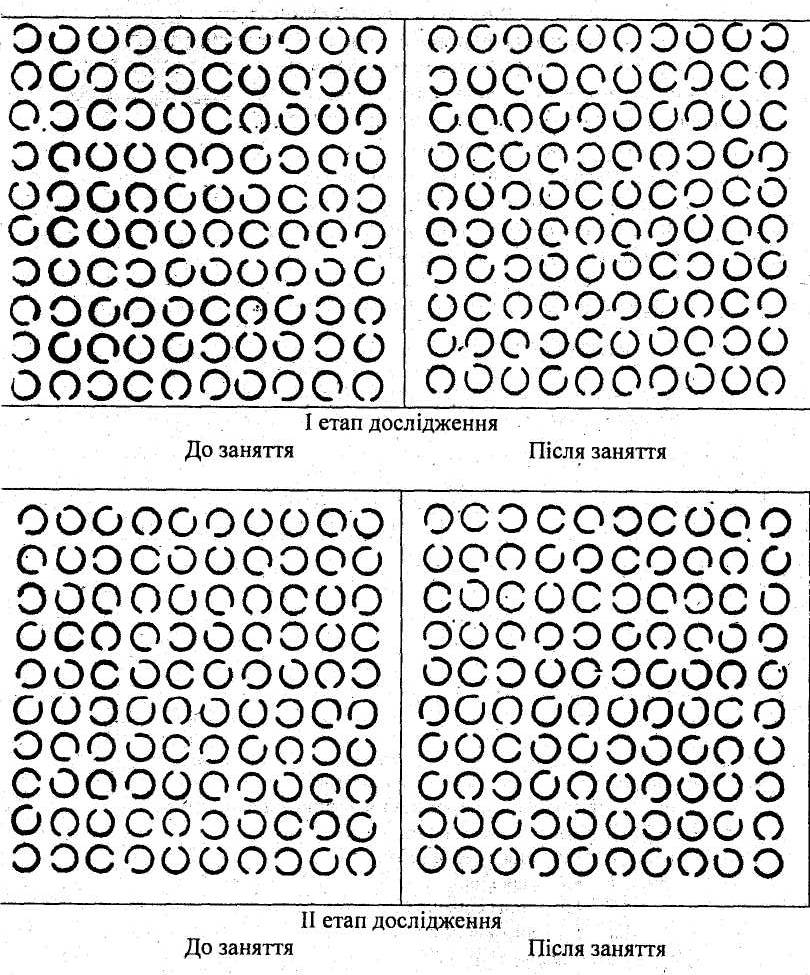 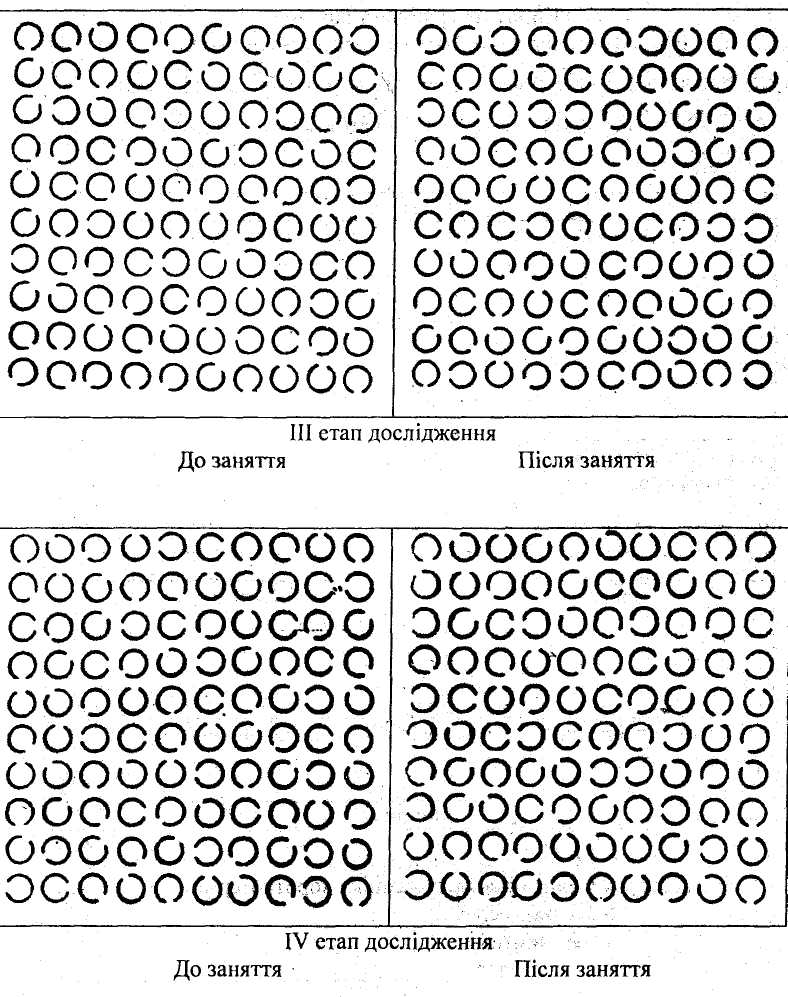 Короткотермінова пам'ятьВикладач запропонує Вам 10 простих іменників (з 4-6 букв), не пов'язаних між собою змістом. За 40 с необхідно відтворити (в будь-якому порядку) слова, що запам'ятали, і занотувати їх у таблицю.Оцінка тесту: 	< 5 слів – низькі показники короткотермінової пам’яті; 	6-8 слів – середні; 	9-10 – високі. Підпис викладача ___________________________________________Рекомендації, щодо індивідуального покращення фізичної підготованості та стану здоров'яНорми оцінюваннянавчальних досягнень студентів  курсу  “Фізичне виховання”1. Поточне оцінювання упродовж семестру.                      Аудиторні заняття:                                                  64 б.        а) практичні заняття:активна участь на заняттях                                  2       4 б.допомога викладачу в проведенні заняття         2        б) контрольні заняття:здача нормативів1 модуль                  5 х 4                                 20 б.2 модуль                  3 х 4                                 12 б.3 модуль                  4 х 4                                 16 б.              4 модуль                   3 х 4                                 12 б.        Самостійна робота:                                                       12 б.        а) проведення занять:            -    підготовчої частини (розминка)                                     3 б.            -    заключної частини                                                           3 б.                                                          -    ЗРВ                                                                                    3 б.        б) творча робота                                                                        3 б.рефератоформлення стендівДодаткові бали:                                                                   24 б.        а) за систематичне відвідування занять:без пропусків                                                                 3 б.з незначною кількістю пропусків -     з поважних причин  (1-3)                                              1 б.        б) сума поточних оцінок, поділена на їх кількість            1 модуль                                                                            0 - 5 б.            2 модуль                                                                            0 - 5 б.            3 модуль                                                                            0 - 5 б.            4 модуль                                                                            0 - 5 б.        в) участь в змаганнях, спартакіадах                                      10 б. В кінці семестру викладач виставляє підсумкову оцінку на основі набраних балів            90  - 101        „відмінно”            70 -  90          „добре”            45 -  70          „задовільно”              0 -  45          „незадовільно”У відомості за семестр підсумкові оцінки студентів будуть виставлятись так:Облік обсягу навантаження на заняттях з фізичного виховання у І семестрі навчанняОблік обсягу навантаження на заняттях з фізичного виховання у І семестрі навчанняОблік обсягу навантаження на заняттях з фізичного виховання у І семестрі навчанняОблік обсягу навантаження на заняттях з фізичного виховання у І семестрі навчанняОблік обсягу навантаження на заняттях з фізичного виховання у І семестрі навчанняОблік обсягу навантаження на заняттях з фізичного виховання у І семестрі навчанняОблік обсягу навантаження на заняттях з фізичного виховання у І семестрі навчанняОблік обсягу навантаження на заняттях з фізичного виховання у І семестрі навчанняОблік обсягу навантаження на заняттях з фізичного виховання у І семестрі навчанняОблік обсягу навантаження на заняттях з фізичного виховання у І семестрі навчанняОблік обсягу навантаження на заняттях з фізичного виховання у І семестрі навчанняОблік обсягу навантаження на заняттях з фізичного виховання у І семестрі навчанняОблік обсягу навантаження на заняттях з фізичного виховання у І семестрі навчанняОблік обсягу навантаження на заняттях з фізичного виховання у І семестрі навчанняОблік обсягу навантаження на заняттях з фізичного виховання у І семестрі навчанняОблік обсягу навантаження на заняттях з фізичного виховання у І семестрі навчанняОблік обсягу навантаження на заняттях з фізичного виховання у І семестрі навчанняОблік обсягу навантаження на заняттях з фізичного виховання у І семестрі навчанняОблік обсягу навантаження на заняттях з фізичного виховання у І семестрі навчанняОблік обсягу навантаження на заняттях з фізичного виховання у І семестрі навчанняОблік обсягу навантаження на заняттях з фізичного виховання у І семестрі навчанняОблік обсягу навантаження на заняттях з фізичного виховання у І семестрі навчанняОблік обсягу навантаження на заняттях з фізичного виховання у І семестрі навчанняОблік обсягу навантаження на заняттях з фізичного виховання у І семестрі навчанняОблік обсягу навантаження на заняттях з фізичного виховання у І семестрі навчанняОблік обсягу навантаження на заняттях з фізичного виховання у І семестрі навчанняОблік обсягу навантаження на заняттях з фізичного виховання у І семестрі навчанняОблік обсягу навантаження на заняттях з фізичного виховання у І семестрі навчанняОблік обсягу навантаження на заняттях з фізичного виховання у І семестрі навчанняОблік обсягу навантаження на заняттях з фізичного виховання у І семестрі навчанняОблік обсягу навантаження на заняттях з фізичного виховання у І семестрі навчанняОблік обсягу навантаження на заняттях з фізичного виховання у І семестрі навчанняОблік обсягу навантаження на заняттях з фізичного виховання у І семестрі навчанняОблік обсягу навантаження на заняттях з фізичного виховання у І семестрі навчанняОблік обсягу навантаження на заняттях з фізичного виховання у І семестрі навчанняСпрямованість занять (вид спорту)ЗаняттяЗаняттяЗаняттяЗаняттяЗаняттяЗаняттяЗаняттяЗаняттяЗаняттяЗаняттяЗаняттяЗаняттяЗаняттяЗаняттяЗаняттяЗаняттяЗаняттяЗаняттяЗаняттяЗаняттяЗаняттяЗаняттяЗаняттяЗаняттяЗаняттяЗаняттяЗаняттяЗаняттяЗаняттяЗаняттяЗаняттяЗаняттяЗаняттяЗаняттяСпрямованість занять (вид спорту)12345678910111213141516171819202122232425262728293031323334Л/атлетикаПлаванняРитмічна гімнастикаБаскетболБадмінтонІнші видиОблік обсягу навантаження на заняттях з фізичного виховання у ІІ семестрі навчанняОблік обсягу навантаження на заняттях з фізичного виховання у ІІ семестрі навчанняОблік обсягу навантаження на заняттях з фізичного виховання у ІІ семестрі навчанняОблік обсягу навантаження на заняттях з фізичного виховання у ІІ семестрі навчанняОблік обсягу навантаження на заняттях з фізичного виховання у ІІ семестрі навчанняОблік обсягу навантаження на заняттях з фізичного виховання у ІІ семестрі навчанняОблік обсягу навантаження на заняттях з фізичного виховання у ІІ семестрі навчанняОблік обсягу навантаження на заняттях з фізичного виховання у ІІ семестрі навчанняОблік обсягу навантаження на заняттях з фізичного виховання у ІІ семестрі навчанняОблік обсягу навантаження на заняттях з фізичного виховання у ІІ семестрі навчанняОблік обсягу навантаження на заняттях з фізичного виховання у ІІ семестрі навчанняОблік обсягу навантаження на заняттях з фізичного виховання у ІІ семестрі навчанняОблік обсягу навантаження на заняттях з фізичного виховання у ІІ семестрі навчанняОблік обсягу навантаження на заняттях з фізичного виховання у ІІ семестрі навчанняОблік обсягу навантаження на заняттях з фізичного виховання у ІІ семестрі навчанняОблік обсягу навантаження на заняттях з фізичного виховання у ІІ семестрі навчанняОблік обсягу навантаження на заняттях з фізичного виховання у ІІ семестрі навчанняОблік обсягу навантаження на заняттях з фізичного виховання у ІІ семестрі навчанняОблік обсягу навантаження на заняттях з фізичного виховання у ІІ семестрі навчанняОблік обсягу навантаження на заняттях з фізичного виховання у ІІ семестрі навчанняОблік обсягу навантаження на заняттях з фізичного виховання у ІІ семестрі навчанняОблік обсягу навантаження на заняттях з фізичного виховання у ІІ семестрі навчанняОблік обсягу навантаження на заняттях з фізичного виховання у ІІ семестрі навчанняОблік обсягу навантаження на заняттях з фізичного виховання у ІІ семестрі навчанняОблік обсягу навантаження на заняттях з фізичного виховання у ІІ семестрі навчанняОблік обсягу навантаження на заняттях з фізичного виховання у ІІ семестрі навчанняОблік обсягу навантаження на заняттях з фізичного виховання у ІІ семестрі навчанняОблік обсягу навантаження на заняттях з фізичного виховання у ІІ семестрі навчанняОблік обсягу навантаження на заняттях з фізичного виховання у ІІ семестрі навчанняОблік обсягу навантаження на заняттях з фізичного виховання у ІІ семестрі навчанняОблік обсягу навантаження на заняттях з фізичного виховання у ІІ семестрі навчанняОблік обсягу навантаження на заняттях з фізичного виховання у ІІ семестрі навчанняОблік обсягу навантаження на заняттях з фізичного виховання у ІІ семестрі навчанняОблік обсягу навантаження на заняттях з фізичного виховання у ІІ семестрі навчанняОблік обсягу навантаження на заняттях з фізичного виховання у ІІ семестрі навчанняСпрямованість занять (вид спорту)ЗаняттяЗаняттяЗаняттяЗаняттяЗаняттяЗаняттяЗаняттяЗаняттяЗаняттяЗаняттяЗаняттяЗаняттяЗаняттяЗаняттяЗаняттяЗаняттяЗаняттяЗаняттяЗаняттяЗаняттяЗаняттяЗаняттяЗаняттяЗаняттяЗаняттяЗаняттяЗаняттяЗаняттяЗаняттяЗаняттяЗаняттяЗаняттяЗаняттяЗаняттяСпрямованість занять (вид спорту)12345678910111213141516171819202122232425262728293031323334Л/атлетикаПлаванняВолейболНастільний тенісБадмінтонІнші видиОблік обсягу навантаження на заняттях з фізичного виховання у ІІІ семестрі навчанніОблік обсягу навантаження на заняттях з фізичного виховання у ІІІ семестрі навчанніОблік обсягу навантаження на заняттях з фізичного виховання у ІІІ семестрі навчанніОблік обсягу навантаження на заняттях з фізичного виховання у ІІІ семестрі навчанніОблік обсягу навантаження на заняттях з фізичного виховання у ІІІ семестрі навчанніОблік обсягу навантаження на заняттях з фізичного виховання у ІІІ семестрі навчанніОблік обсягу навантаження на заняттях з фізичного виховання у ІІІ семестрі навчанніОблік обсягу навантаження на заняттях з фізичного виховання у ІІІ семестрі навчанніОблік обсягу навантаження на заняттях з фізичного виховання у ІІІ семестрі навчанніОблік обсягу навантаження на заняттях з фізичного виховання у ІІІ семестрі навчанніОблік обсягу навантаження на заняттях з фізичного виховання у ІІІ семестрі навчанніОблік обсягу навантаження на заняттях з фізичного виховання у ІІІ семестрі навчанніОблік обсягу навантаження на заняттях з фізичного виховання у ІІІ семестрі навчанніОблік обсягу навантаження на заняттях з фізичного виховання у ІІІ семестрі навчанніОблік обсягу навантаження на заняттях з фізичного виховання у ІІІ семестрі навчанніОблік обсягу навантаження на заняттях з фізичного виховання у ІІІ семестрі навчанніОблік обсягу навантаження на заняттях з фізичного виховання у ІІІ семестрі навчанніОблік обсягу навантаження на заняттях з фізичного виховання у ІІІ семестрі навчанніОблік обсягу навантаження на заняттях з фізичного виховання у ІІІ семестрі навчанніОблік обсягу навантаження на заняттях з фізичного виховання у ІІІ семестрі навчанніОблік обсягу навантаження на заняттях з фізичного виховання у ІІІ семестрі навчанніОблік обсягу навантаження на заняттях з фізичного виховання у ІІІ семестрі навчанніОблік обсягу навантаження на заняттях з фізичного виховання у ІІІ семестрі навчанніОблік обсягу навантаження на заняттях з фізичного виховання у ІІІ семестрі навчанніОблік обсягу навантаження на заняттях з фізичного виховання у ІІІ семестрі навчанніОблік обсягу навантаження на заняттях з фізичного виховання у ІІІ семестрі навчанніОблік обсягу навантаження на заняттях з фізичного виховання у ІІІ семестрі навчанніОблік обсягу навантаження на заняттях з фізичного виховання у ІІІ семестрі навчанніОблік обсягу навантаження на заняттях з фізичного виховання у ІІІ семестрі навчанніОблік обсягу навантаження на заняттях з фізичного виховання у ІІІ семестрі навчанніОблік обсягу навантаження на заняттях з фізичного виховання у ІІІ семестрі навчанніОблік обсягу навантаження на заняттях з фізичного виховання у ІІІ семестрі навчанніОблік обсягу навантаження на заняттях з фізичного виховання у ІІІ семестрі навчанніОблік обсягу навантаження на заняттях з фізичного виховання у ІІІ семестрі навчанніОблік обсягу навантаження на заняттях з фізичного виховання у ІІІ семестрі навчанніСпрямованість занять (вид спорту)ЗаняттяЗаняттяЗаняттяЗаняттяЗаняттяЗаняттяЗаняттяЗаняттяЗаняттяЗаняттяЗаняттяЗаняттяЗаняттяЗаняттяЗаняттяЗаняттяЗаняттяЗаняттяЗаняттяЗаняттяЗаняттяЗаняттяЗаняттяЗаняттяЗаняттяЗаняттяЗаняттяЗаняттяЗаняттяЗаняттяЗаняттяЗаняттяЗаняттяЗаняттяСпрямованість занять (вид спорту)12345678910111213141516171819202122232425262728293031323334Л/атлетикаПлаванняРитмічна гімнастикаБаскетболБадмінтонІнші видиОблік обсягу навантаження на заняттях з фізичного виховання у ІV семестрі навчанніОблік обсягу навантаження на заняттях з фізичного виховання у ІV семестрі навчанніОблік обсягу навантаження на заняттях з фізичного виховання у ІV семестрі навчанніОблік обсягу навантаження на заняттях з фізичного виховання у ІV семестрі навчанніОблік обсягу навантаження на заняттях з фізичного виховання у ІV семестрі навчанніОблік обсягу навантаження на заняттях з фізичного виховання у ІV семестрі навчанніОблік обсягу навантаження на заняттях з фізичного виховання у ІV семестрі навчанніОблік обсягу навантаження на заняттях з фізичного виховання у ІV семестрі навчанніОблік обсягу навантаження на заняттях з фізичного виховання у ІV семестрі навчанніОблік обсягу навантаження на заняттях з фізичного виховання у ІV семестрі навчанніОблік обсягу навантаження на заняттях з фізичного виховання у ІV семестрі навчанніОблік обсягу навантаження на заняттях з фізичного виховання у ІV семестрі навчанніОблік обсягу навантаження на заняттях з фізичного виховання у ІV семестрі навчанніОблік обсягу навантаження на заняттях з фізичного виховання у ІV семестрі навчанніОблік обсягу навантаження на заняттях з фізичного виховання у ІV семестрі навчанніОблік обсягу навантаження на заняттях з фізичного виховання у ІV семестрі навчанніОблік обсягу навантаження на заняттях з фізичного виховання у ІV семестрі навчанніОблік обсягу навантаження на заняттях з фізичного виховання у ІV семестрі навчанніОблік обсягу навантаження на заняттях з фізичного виховання у ІV семестрі навчанніОблік обсягу навантаження на заняттях з фізичного виховання у ІV семестрі навчанніОблік обсягу навантаження на заняттях з фізичного виховання у ІV семестрі навчанніОблік обсягу навантаження на заняттях з фізичного виховання у ІV семестрі навчанніОблік обсягу навантаження на заняттях з фізичного виховання у ІV семестрі навчанніОблік обсягу навантаження на заняттях з фізичного виховання у ІV семестрі навчанніОблік обсягу навантаження на заняттях з фізичного виховання у ІV семестрі навчанніОблік обсягу навантаження на заняттях з фізичного виховання у ІV семестрі навчанніОблік обсягу навантаження на заняттях з фізичного виховання у ІV семестрі навчанніОблік обсягу навантаження на заняттях з фізичного виховання у ІV семестрі навчанніОблік обсягу навантаження на заняттях з фізичного виховання у ІV семестрі навчанніОблік обсягу навантаження на заняттях з фізичного виховання у ІV семестрі навчанніОблік обсягу навантаження на заняттях з фізичного виховання у ІV семестрі навчанніОблік обсягу навантаження на заняттях з фізичного виховання у ІV семестрі навчанніОблік обсягу навантаження на заняттях з фізичного виховання у ІV семестрі навчанніОблік обсягу навантаження на заняттях з фізичного виховання у ІV семестрі навчанніОблік обсягу навантаження на заняттях з фізичного виховання у ІV семестрі навчанніСпрямованість занять (вид спорту)ЗаняттяЗаняттяЗаняттяЗаняттяЗаняттяЗаняттяЗаняттяЗаняттяЗаняттяЗаняттяЗаняттяЗаняттяЗаняттяЗаняттяЗаняттяЗаняттяЗаняттяЗаняттяЗаняттяЗаняттяЗаняттяЗаняттяЗаняттяЗаняттяЗаняттяЗаняттяЗаняттяЗаняттяЗаняттяЗаняттяЗаняттяЗаняттяЗаняттяЗаняттяСпрямованість занять (вид спорту)12345678910111213141516171819202122232425262728293031323334Л/атлетикаПлаванняВолейболНастільний тенісБадмінтонІнші видиОблік обсягу навантаження на заняттях з фізичного виховання у V семестрі навчанніОблік обсягу навантаження на заняттях з фізичного виховання у V семестрі навчанніОблік обсягу навантаження на заняттях з фізичного виховання у V семестрі навчанніОблік обсягу навантаження на заняттях з фізичного виховання у V семестрі навчанніОблік обсягу навантаження на заняттях з фізичного виховання у V семестрі навчанніОблік обсягу навантаження на заняттях з фізичного виховання у V семестрі навчанніОблік обсягу навантаження на заняттях з фізичного виховання у V семестрі навчанніОблік обсягу навантаження на заняттях з фізичного виховання у V семестрі навчанніОблік обсягу навантаження на заняттях з фізичного виховання у V семестрі навчанніОблік обсягу навантаження на заняттях з фізичного виховання у V семестрі навчанніОблік обсягу навантаження на заняттях з фізичного виховання у V семестрі навчанніОблік обсягу навантаження на заняттях з фізичного виховання у V семестрі навчанніОблік обсягу навантаження на заняттях з фізичного виховання у V семестрі навчанніОблік обсягу навантаження на заняттях з фізичного виховання у V семестрі навчанніОблік обсягу навантаження на заняттях з фізичного виховання у V семестрі навчанніОблік обсягу навантаження на заняттях з фізичного виховання у V семестрі навчанніОблік обсягу навантаження на заняттях з фізичного виховання у V семестрі навчанніОблік обсягу навантаження на заняттях з фізичного виховання у V семестрі навчанніОблік обсягу навантаження на заняттях з фізичного виховання у V семестрі навчанніОблік обсягу навантаження на заняттях з фізичного виховання у V семестрі навчанніОблік обсягу навантаження на заняттях з фізичного виховання у V семестрі навчанніОблік обсягу навантаження на заняттях з фізичного виховання у V семестрі навчанніОблік обсягу навантаження на заняттях з фізичного виховання у V семестрі навчанніОблік обсягу навантаження на заняттях з фізичного виховання у V семестрі навчанніОблік обсягу навантаження на заняттях з фізичного виховання у V семестрі навчанніОблік обсягу навантаження на заняттях з фізичного виховання у V семестрі навчанніОблік обсягу навантаження на заняттях з фізичного виховання у V семестрі навчанніОблік обсягу навантаження на заняттях з фізичного виховання у V семестрі навчанніОблік обсягу навантаження на заняттях з фізичного виховання у V семестрі навчанніОблік обсягу навантаження на заняттях з фізичного виховання у V семестрі навчанніОблік обсягу навантаження на заняттях з фізичного виховання у V семестрі навчанніОблік обсягу навантаження на заняттях з фізичного виховання у V семестрі навчанніОблік обсягу навантаження на заняттях з фізичного виховання у V семестрі навчанніОблік обсягу навантаження на заняттях з фізичного виховання у V семестрі навчанніОблік обсягу навантаження на заняттях з фізичного виховання у V семестрі навчанніСпрямованість занять (вид спорту)ЗаняттяЗаняттяЗаняттяЗаняттяЗаняттяЗаняттяЗаняттяЗаняттяЗаняттяЗаняттяЗаняттяЗаняттяЗаняттяЗаняттяЗаняттяЗаняттяЗаняттяЗаняттяЗаняттяЗаняттяЗаняттяЗаняттяЗаняттяЗаняттяЗаняттяЗаняттяЗаняттяЗаняттяЗаняттяЗаняттяЗаняттяЗаняттяЗаняттяЗаняттяСпрямованість занять (вид спорту)12345678910111213141516171819202122232425262728293031323334Л/атлетикаПлаванняРитмічна гімнастикаБаскетболБадмінтонІнші видиОблік обсягу навантаження на заняттях з фізичного виховання у VІ семестрі навчанніОблік обсягу навантаження на заняттях з фізичного виховання у VІ семестрі навчанніОблік обсягу навантаження на заняттях з фізичного виховання у VІ семестрі навчанніОблік обсягу навантаження на заняттях з фізичного виховання у VІ семестрі навчанніОблік обсягу навантаження на заняттях з фізичного виховання у VІ семестрі навчанніОблік обсягу навантаження на заняттях з фізичного виховання у VІ семестрі навчанніОблік обсягу навантаження на заняттях з фізичного виховання у VІ семестрі навчанніОблік обсягу навантаження на заняттях з фізичного виховання у VІ семестрі навчанніОблік обсягу навантаження на заняттях з фізичного виховання у VІ семестрі навчанніОблік обсягу навантаження на заняттях з фізичного виховання у VІ семестрі навчанніОблік обсягу навантаження на заняттях з фізичного виховання у VІ семестрі навчанніОблік обсягу навантаження на заняттях з фізичного виховання у VІ семестрі навчанніОблік обсягу навантаження на заняттях з фізичного виховання у VІ семестрі навчанніОблік обсягу навантаження на заняттях з фізичного виховання у VІ семестрі навчанніОблік обсягу навантаження на заняттях з фізичного виховання у VІ семестрі навчанніОблік обсягу навантаження на заняттях з фізичного виховання у VІ семестрі навчанніОблік обсягу навантаження на заняттях з фізичного виховання у VІ семестрі навчанніОблік обсягу навантаження на заняттях з фізичного виховання у VІ семестрі навчанніОблік обсягу навантаження на заняттях з фізичного виховання у VІ семестрі навчанніОблік обсягу навантаження на заняттях з фізичного виховання у VІ семестрі навчанніОблік обсягу навантаження на заняттях з фізичного виховання у VІ семестрі навчанніОблік обсягу навантаження на заняттях з фізичного виховання у VІ семестрі навчанніОблік обсягу навантаження на заняттях з фізичного виховання у VІ семестрі навчанніОблік обсягу навантаження на заняттях з фізичного виховання у VІ семестрі навчанніОблік обсягу навантаження на заняттях з фізичного виховання у VІ семестрі навчанніОблік обсягу навантаження на заняттях з фізичного виховання у VІ семестрі навчанніОблік обсягу навантаження на заняттях з фізичного виховання у VІ семестрі навчанніОблік обсягу навантаження на заняттях з фізичного виховання у VІ семестрі навчанніОблік обсягу навантаження на заняттях з фізичного виховання у VІ семестрі навчанніОблік обсягу навантаження на заняттях з фізичного виховання у VІ семестрі навчанніОблік обсягу навантаження на заняттях з фізичного виховання у VІ семестрі навчанніОблік обсягу навантаження на заняттях з фізичного виховання у VІ семестрі навчанніОблік обсягу навантаження на заняттях з фізичного виховання у VІ семестрі навчанніОблік обсягу навантаження на заняттях з фізичного виховання у VІ семестрі навчанніОблік обсягу навантаження на заняттях з фізичного виховання у VІ семестрі навчанніСпрямованість занять (вид спорту)ЗаняттяЗаняттяЗаняттяЗаняттяЗаняттяЗаняттяЗаняттяЗаняттяЗаняттяЗаняттяЗаняттяЗаняттяЗаняттяЗаняттяЗаняттяЗаняттяЗаняттяЗаняттяЗаняттяЗаняттяЗаняттяЗаняттяЗаняттяЗаняттяЗаняттяЗаняттяЗаняттяЗаняттяЗаняттяЗаняттяЗаняттяЗаняттяЗаняттяЗаняттяСпрямованість занять (вид спорту)12345678910111213141516171819202122232425262728293031323334Л/атлетикаПлаванняВолейболНастільний тенісБадмінтонІнші видиОблік обсягу навантаження на заняттях з фізичного виховання у VIІ семестрі навчанніОблік обсягу навантаження на заняттях з фізичного виховання у VIІ семестрі навчанніОблік обсягу навантаження на заняттях з фізичного виховання у VIІ семестрі навчанніОблік обсягу навантаження на заняттях з фізичного виховання у VIІ семестрі навчанніОблік обсягу навантаження на заняттях з фізичного виховання у VIІ семестрі навчанніОблік обсягу навантаження на заняттях з фізичного виховання у VIІ семестрі навчанніОблік обсягу навантаження на заняттях з фізичного виховання у VIІ семестрі навчанніОблік обсягу навантаження на заняттях з фізичного виховання у VIІ семестрі навчанніОблік обсягу навантаження на заняттях з фізичного виховання у VIІ семестрі навчанніОблік обсягу навантаження на заняттях з фізичного виховання у VIІ семестрі навчанніОблік обсягу навантаження на заняттях з фізичного виховання у VIІ семестрі навчанніОблік обсягу навантаження на заняттях з фізичного виховання у VIІ семестрі навчанніОблік обсягу навантаження на заняттях з фізичного виховання у VIІ семестрі навчанніОблік обсягу навантаження на заняттях з фізичного виховання у VIІ семестрі навчанніОблік обсягу навантаження на заняттях з фізичного виховання у VIІ семестрі навчанніОблік обсягу навантаження на заняттях з фізичного виховання у VIІ семестрі навчанніОблік обсягу навантаження на заняттях з фізичного виховання у VIІ семестрі навчанніОблік обсягу навантаження на заняттях з фізичного виховання у VIІ семестрі навчанніОблік обсягу навантаження на заняттях з фізичного виховання у VIІ семестрі навчанніОблік обсягу навантаження на заняттях з фізичного виховання у VIІ семестрі навчанніОблік обсягу навантаження на заняттях з фізичного виховання у VIІ семестрі навчанніОблік обсягу навантаження на заняттях з фізичного виховання у VIІ семестрі навчанніОблік обсягу навантаження на заняттях з фізичного виховання у VIІ семестрі навчанніОблік обсягу навантаження на заняттях з фізичного виховання у VIІ семестрі навчанніОблік обсягу навантаження на заняттях з фізичного виховання у VIІ семестрі навчанніОблік обсягу навантаження на заняттях з фізичного виховання у VIІ семестрі навчанніОблік обсягу навантаження на заняттях з фізичного виховання у VIІ семестрі навчанніОблік обсягу навантаження на заняттях з фізичного виховання у VIІ семестрі навчанніОблік обсягу навантаження на заняттях з фізичного виховання у VIІ семестрі навчанніОблік обсягу навантаження на заняттях з фізичного виховання у VIІ семестрі навчанніОблік обсягу навантаження на заняттях з фізичного виховання у VIІ семестрі навчанніОблік обсягу навантаження на заняттях з фізичного виховання у VIІ семестрі навчанніОблік обсягу навантаження на заняттях з фізичного виховання у VIІ семестрі навчанніОблік обсягу навантаження на заняттях з фізичного виховання у VIІ семестрі навчанніОблік обсягу навантаження на заняттях з фізичного виховання у VIІ семестрі навчанніСпрямованість занять (вид спорту)ЗаняттяЗаняттяЗаняттяЗаняттяЗаняттяЗаняттяЗаняттяЗаняттяЗаняттяЗаняттяЗаняттяЗаняттяЗаняттяЗаняттяЗаняттяЗаняттяЗаняттяЗаняттяЗаняттяЗаняттяЗаняттяЗаняттяЗаняттяЗаняттяЗаняттяЗаняттяЗаняттяЗаняттяЗаняттяЗаняттяЗаняттяЗаняттяЗаняттяЗаняттяСпрямованість занять (вид спорту)12345678910111213141516171819202122232425262728293031323334Л/атлетикаПлаванняРитмічна гімнастикаБаскетболБадмінтонІнші види  ВИДИ ВИПРОБОВУВАНЬстать          НОРМАТИВИ, БАЛИ          НОРМАТИВИ, БАЛИ          НОРМАТИВИ, БАЛИ          НОРМАТИВИ, БАЛИ          НОРМАТИВИ, БАЛИ  ВИДИ ВИПРОБОВУВАНЬстать  “5” “4”“3”“2” “1”                  СилаПідтягування на перекладині, разів. Вис на зігнутих руках, сЗгинання і розгинання рук в упорі лежачи на підлозі, разівю.14121086                  СилаПідтягування на перекладині, разів. Вис на зігнутих руках, сЗгинання і розгинання рук в упорі лежачи на підлозі, разівд.54321                  СилаПідтягування на перекладині, разів. Вис на зігнутих руках, сЗгинання і розгинання рук в упорі лежачи на підлозі, разівю.584533219                  СилаПідтягування на перекладині, разів. Вис на зігнутих руках, сЗгинання і розгинання рук в упорі лежачи на підлозі, разівд.20161284                  СилаПідтягування на перекладині, разів. Вис на зігнутих руках, сЗгинання і розгинання рук в упорі лежачи на підлозі, разівю.4236302418                  СилаПідтягування на перекладині, разів. Вис на зігнутих руках, сЗгинання і розгинання рук в упорі лежачи на підлозі, разівд.22171383Стрибок у довжину з розбігу,смд.3,153,02,752,252,0Стрибок у довжину з розбігу,смю.4,254,003,753,503,25Піднімання в сід за 1 хв, разів д.4540353126Піднімання в сід за 1 хв, разів ю.5145383228Стрибок у довжину з місця, см д.180170160145140Стрибок у довжину з місця, см ю.210200190180170Стрибки через скакалку за, разівд.2001501005030                Швидкість          Біг на 100 м сю.14,214,515,015,516,0                Швидкість          Біг на 100 м сд.16,017,018,018,618,8               Спритність      Човниковий біг 4 х 9, сю.9,09,49,910,410,9               Спритність      Човниковий біг 4 х 9, сд.10,410,811,311,712,2                  ГнучкістьНахили тулуба вперед з положення сидячи ,смд.20171396                  ГнучкістьНахили тулуба вперед з положення сидячи ,смю.18151284Контрольні навчальні нормативиКонтрольні навчальні нормативиКонтрольні навчальні нормативи“5”“4”“3”“2”“1”1Верхня передача м’яча в парахВраховується кількість передач без помилок.дівчатаюнаки  24  40  20  30  16  2012158102Нападаючий удар (6 спробпопадання).дівчатаюнаки  5  6  4  5  3  4  2  3  1  23Нижня подача в межі площадки( 6 спроб попадання).дівчатаюнаки  5  5  4  4  3  3  2  2  1  1Контрольні навчальні нормативиКонтрольні навчальні нормативиКонтрольні навчальні нормативи“5”“4”“3”“2”“1”1Ведіння м’яча, подвійний крок,кидок у кошик (6 спроб попадання)дівчатаюнаки  4  5  3  4  2  3  1  2  0  12Штрафний кидок у кошик (10 спроб попадання)дівчатаюнаки  5  6  4  5  3  4  2  3  1  23Ведення б/б м’яча однією рукою на час ( сек.)дівчатаюнаки8.57.59.58.510.59.511.510,012,510,5Контрольні навчальні нормативиКонтрольні навчальні нормативиКонтрольні навчальні нормативи“5”“4”“3”“2”   “1”1Подачі (справа і зліва) (6 спроб попадання)дівчатаюнаки  5  5  4  4  3  3  2  2     1     12Передачі (справа і зліва) (10 спроб попадання)дівчатаюнаки1010998877663Передачі (поперемінно) (10 спроб попадання)дівчатаюнаки101099887766Контрольні навчальні нормативиКонтрольні навчальні нормативиКонтрольні навчальні нормативи“5”“4”“3”“2”“1”    1Вправа з акробатики (комбінація з 6 елементів)дівчатаюнаки5ел. 5ел.4ел. 4 ел.3 ел.3 ел.2 ел.2 ел.1 ел.1 ел.   2Ритмічна гімнастика (комбінація з 5 елементів) під музичний супровіддівчатаюнаки544332211безмузКонтрольні навчальні нормативиКонтрольні навчальні нормативиКонтрольні навчальні нормативи“5”“4”“3”“2”“1”1Проплисти будь-яким стилем дівчатаюнаки25м20мз дош 25мз дош 20мз дош10м2Ковзання з затримкою диханнядівчатаюнаки15м10мз дош 15мз дош 10мз дош5м3Вправа „Поплавець”, сдівчатаюнаки30402535202515201015  ВИДИ ВИПРОБОВУВАНЬстать          НОРМАТИВИ, БАЛИ          НОРМАТИВИ, БАЛИ          НОРМАТИВИ, БАЛИ          НОРМАТИВИ, БАЛИ          НОРМАТИВИ, БАЛИ  ВИДИ ВИПРОБОВУВАНЬстать“5”“4”“3”“2”“1”                  СилаПідтягування на перекладині, разів. Вис на зігнутих руках, сЗгинання і розгинання рук в упорі лежачи на підлозі, разівю.161412108                  СилаПідтягування на перекладині, разів. Вис на зігнутих руках, сЗгинання і розгинання рук в упорі лежачи на підлозі, разівд.65432                  СилаПідтягування на перекладині, разів. Вис на зігнутих руках, сЗгинання і розгинання рук в упорі лежачи на підлозі, разівю.6047352310                  СилаПідтягування на перекладині, разів. Вис на зігнутих руках, сЗгинання і розгинання рук в упорі лежачи на підлозі, разівд.21171396                  СилаПідтягування на перекладині, разів. Вис на зігнутих руках, сЗгинання і розгинання рук в упорі лежачи на підлозі, разівю.4438322620                  СилаПідтягування на перекладині, разів. Вис на зігнутих руках, сЗгинання і розгинання рук в упорі лежачи на підлозі, разівд.241916116Стрибок у довжину з розбігу,смд.3,503,153,002,752,25Стрибок у довжину з розбігу,смю.4,504,254,03,753,50Піднімання в сід за 1 хв, разів д.4742373530Піднімання в сід за 1 хв, разів ю.5350453832Стрибок у довжину з місця, см д.185180170160150Стрибок у довжину з місця, см ю.220210200190180Стрибки через скакалку, разівд.2001501005030                Швидкість          Біг на 100 м. сю.14,014,314,615,015,5                Швидкість          Біг на 100 м. сд.15,816,818,018,619,0               Спритність      Човниковий біг 4 х 9, сю.8,89,29,710,210,7               Спритність      Човниковий біг 4 х 9, сд.10,210,511,111,512,0                  Гнучкість      Нахили тулуба вперед з        положення сидячи ,смд.201714107                  Гнучкість      Нахили тулуба вперед з        положення сидячи ,смю.191613105Контрольні навчальні нормативиКонтрольні навчальні нормативиКонтрольні навчальні нормативи“5”“4”“3”“2”“1”   1Ведення б/б м’яча однією рукою на час (сек.)дівчатаюнаки 8.0 7.0 9.0 8.010.0  9.011.010.012.011.0   2Ведіння м’яча, подвійний крок,кидок у кошик (5 спроб попадання)дівчатаюнаки    5    5   4   4  3  32211   3Штрафний кидок у кошик (10 спроб попадання).дівчатаюнаки    6    7   5   6  4  53423Контрольні навчальні нормативиКонтрольні навчальні нормативиКонтрольні навчальні нормативи“5”“4”“3”“2”“1”   1Подачі (справа і зліва) (5 спроб попадання)дівчатаюнаки  5  5  4  4  3  3  2  2  1  1   2Передачі (справа і зліва) (10 спроб попадання)дівчатаюнаки101099887766 3Передачі (поперемінно) (10 спроб попадання)дівчатаюнаки101099887766Контрольні навчальні нормативиКонтрольні навчальні нормативиКонтрольні навчальні нормативи“5”“4”“3”“2”“1”1Передача м’яча в парах біля сітки (в трьохметровій зоні)дівчатаюнаки  30  46  26  36  22  26202216172Подача м’яча зверху (6 спроб попадання)дівчатаюнаки  5  6  4  5  3  4  2  3  1  23Нападаючий удар з (6 спроб попадання)дівчатаюнаки  6  6  5  5  4  4  3  3  2  2Контрольні навчальні нормативиКонтрольні навчальні нормативиКонтрольні навчальні нормативи“5”“4”“3”“2”“1”1Подачі (справа і зліва) (5 спроб попадання)дівчатаюнаки  5  5  4  4  3  3  2  2  1  12Передачі (справа і зліва) (10 спроб попадання)дівчатаюнаки1010998877663Передачі (поперемінно) (10 спроб попадання)дівчатаюнаки101099887766Контрольні навчальні нормативиКонтрольні навчальні нормативиКонтрольні навчальні нормативи“5”“4”“3”“2”“1”1Вправа з акробатики (комбінація з 6 елементів)дівчатаюнаки6ел. 6ел.5ел. 5ел.4ел.4ел.3ел.3ел.2ел.2ел.2Ритмічна гімнастика ( комбінація з 6 елементів) під музичний супровіддівчатаюнаки65544332213Рухливі ігри (провести 1 гру на кожний модуль)дівчатаюнаки5544332211Контрольні навчальні нормативиКонтрольні навчальні нормативиКонтрольні навчальні нормативи“5”“4”“3”“2”“1”1Проплисти будь-яким стилем дівчатаюнаки25м20мз дош 25мз дош 20мз дош10м2Ковзання з затримкою диханнядівчатаюнаки15м10мз дош 15мз дош 10мз дош5м3Вправа „Поплавець”, сдівчатаюнаки30402535202515201015  ВИДИ ВИПРОБОВУВАНЬстать          НОРМАТИВИ, БАЛИ          НОРМАТИВИ, БАЛИ          НОРМАТИВИ, БАЛИ          НОРМАТИВИ, БАЛИ          НОРМАТИВИ, БАЛИ  ВИДИ ВИПРОБОВУВАНЬстать“5”“4”“3”“2”“1”                  СилаПідтягування на перекладині, разів. Вис на зігнутих руках, сЗгинання і розгинання рук в упорі лежачи на підлозі, разів  ю.1816141210                  СилаПідтягування на перекладині, разів. Вис на зігнутих руках, сЗгинання і розгинання рук в упорі лежачи на підлозі, разів  д.76543                  СилаПідтягування на перекладині, разів. Вис на зігнутих руках, сЗгинання і розгинання рук в упорі лежачи на підлозі, разівю.6249372512                  СилаПідтягування на перекладині, разів. Вис на зігнутих руках, сЗгинання і розгинання рук в упорі лежачи на підлозі, разівд.221814107                  СилаПідтягування на перекладині, разів. Вис на зігнутих руках, сЗгинання і розгинання рук в упорі лежачи на підлозі, разівю.4640342822                  СилаПідтягування на перекладині, разів. Вис на зігнутих руках, сЗгинання і розгинання рук в упорі лежачи на підлозі, разівд.252017127Стрибок у довжину з розбігу, см  д.3,753,503,253,002,75Стрибок у довжину з розбігу, см  ю.4,704,454,203,953,70Піднімання в сід за 1 хв, разів   д.4944392722Піднімання в сід за 1 хв, разів   ю.5553504538Стрибок у довжину з місця, см   д.190185180170160Стрибок у довжину з місця, см   ю.225215205195185Стрибки через скакалку, разів  д.22018015010050                Швидкість          Біг на 100 м. с  ю.13,914,214,514,915,4                Швидкість          Біг на 100 м. с  д.15,716,717,918,519,0               Спритність      Човниковий біг 4 х 9, с  ю.8,79,19,610,110,6               Спритність      Човниковий біг 4 х 9, с  д.10,110,411,011,411,9                  Гнучкість      Нахили тулуба вперед з        положення сидячи ,см  д.2220181614                  Гнучкість      Нахили тулуба вперед з        положення сидячи ,см   ю.201714116Контрольні навчальні нормативиКонтрольні навчальні нормативиКонтрольні навчальні нормативи“5”“4”“3”“2”“1”1Ведіння б/б м’яча однією рукою на час (в сек.)дівчатаюнаки 7.8 6.8 8.8 7.8 9.8 8.810.8  9.811.810.82Ведіння м’яча, подвійний крок,кидок у кошик (5 спроб попадання)дівчатаюнаки    5    5   4   4  3  322113Штрафний кидок у кошик (10 спроб попадання).дівчатаюнаки    7    8   6   7  5  64534Контрольні навчальні нормативиКонтрольні навчальні нормативиКонтрольні навчальні нормативи“5”“4”“3”“2”“1”1Передача м’яча в парах біля сітки (в трьохметровій зоні)дівчатаюнаки  36  50  30  40  24  30202416202Подача м’яча зверху (6 спроб попадання) у вказану зонудівчатаюнаки  5  6  4  5  3  4  2  3  1  23Нападаючий удар з (6 спроб попадання) у вказану зонудівчатаюнаки  6  6  5  5  4  4  3  3  2  2Контрольні навчальні нормативиКонтрольні навчальні нормативиКонтрольні навчальні нормативи“5”“4”“3”“2”“1”1Подачі (справа і зліва) (10 спроб попадання)дівчатаюнаки  8  9  7  8  6  7  5  6  4  52Передачі (справа і зліва) (10 спроб попадання)дівчатаюнаки1010998877663Передачі (поперемінно) (10 спроб попадання)дівчатаюнаки101099887766Контрольні навчальні нормативиКонтрольні навчальні нормативиКонтрольні навчальні нормативи“5”“4”“3”“2”“1”1Вправа з акробатики (комбінація з 6 елементів)дівчатаюнаки6ел. 6ел.5ел. 5ел.4ел.4ел.3ел.3ел.2ел.2ел.2Ритмічна гімнастика ( комбінація з 6 елементів) під музичний супровіддівчатаюнаки65544332213Рухливі ігри (провести 1 гру на кожний модуль)дівчатаюнаки5544332211Контрольні навчальні нормативиКонтрольні навчальні нормативиКонтрольні навчальні нормативи“5”“4”“3”“2”“1”1Пропливти вільним стилем (на техніку виконання)дівчатаюнаки25 м25 м20 м20 м15 м15 м7 м ковзання3 м ковзання2Пропливти кролем на спині ( на техніку виконання)дівчатаюнаки25 м25 м20 м20 м15 м 15 м7 м ковзання3 м ковзання3Техніка виконання старту з виходом у воді з роботою ніг ( стилем кроль  та батерфляй)дівчатаюнаки15 м20 м10 м15 м5 м10 мстартімітац.старту  ВИДИ ВИПРОБОВУВАНЬстать          НОРМАТИВИ, БАЛИ          НОРМАТИВИ, БАЛИ          НОРМАТИВИ, БАЛИ          НОРМАТИВИ, БАЛИ          НОРМАТИВИ, БАЛИ  ВИДИ ВИПРОБОВУВАНЬстать“5”“4”“3”“2”“1”                  СилаПідтягування на перекладині, разів. Вис на зігнутих руках, сЗгинання і розгинання рук в упорі лежачи на підлозі, разів  ю.2018161412                  СилаПідтягування на перекладині, разів. Вис на зігнутих руках, сЗгинання і розгинання рук в упорі лежачи на підлозі, разів  д.87654                  СилаПідтягування на перекладині, разів. Вис на зігнутих руках, сЗгинання і розгинання рук в упорі лежачи на підлозі, разівю.6452403020                  СилаПідтягування на перекладині, разів. Вис на зігнутих руках, сЗгинання і розгинання рук в упорі лежачи на підлозі, разівд.252016129                  СилаПідтягування на перекладині, разів. Вис на зігнутих руках, сЗгинання і розгинання рук в упорі лежачи на підлозі, разівю.5044383226                  СилаПідтягування на перекладині, разів. Вис на зігнутих руках, сЗгинання і розгинання рук в упорі лежачи на підлозі, разівд.272219149Стрибок у довжину з розбігу, см  д.3,73,53,23,02,7Стрибок у довжину з розбігу, см  ю.4,74,44,23,93,7Піднімання в сід за 1 хв, разів   д.5247423025Піднімання в сід за 1 хв, разів   ю.5755524740Стрибок у довжину з місця, см   д.200190185180170Стрибок у довжину з місця, см   ю.230220215205195Стрибки через скакалку, разів  д.225190170150100                Швидкість          Біг на 100 м. с  ю.13,513,914,214,515,0                Швидкість          Біг на 100 м. с  д.15,516,017,018,018,5               Спритність      Човниковий біг 4 х 9, с  ю.8,69,09,29,710,0               Спритність      Човниковий біг 4 х 9, с  д.9,810,110,411,011,4                  Гнучкість      Нахили тулуба вперед з        положення сидячи ,см  д.2422201816                  Гнучкість      Нахили тулуба вперед з        положення сидячи ,см   ю.2220181410Контрольні навчальні нормативиКонтрольні навчальні нормативиКонтрольні навчальні нормативи“5”“4”“3”“2”“1”1Ведіння б/б м’яча однією рукою на час (в сек.)дівчатаюнаки 7.8 6.8 8.8 7.8 9.8 8.810.8  9.811.810.82Ведіння м’яча, подвійний крок,кидок у кошик (5 спроб попадання)дівчатаюнаки    5    5   4   4  3  322113Штрафний кидок у кошик (10 спроб попадання).дівчатаюнаки    7    8   6   7  5  64534Контрольні навчальні нормативиКонтрольні навчальні нормативиКонтрольні навчальні нормативи“5”“4”“3”“2”“1”1Вправа з акробатики (комбінація з 6 елементів)дівчатаюнаки6ел. 6ел.5ел. 5ел.4ел.4ел.3ел.3ел.2ел.2ел.2Ритмічна гімнастика ( комбінація з 6 елементів) під музичний супровіддівчатаюнаки65544332213Рухливі ігри (провести 1 гру на кожний модуль)дівчатаюнаки5544332211Контрольні навчальні нормативиКонтрольні навчальні нормативиКонтрольні навчальні нормативи“5”“4”“3”“2”“1”1Пропливти вільним стилем зі старту (на техніку виконання)дівчатаюнаки50м50 м25м 25м15 м15 м10 м ковзання5 м ковзання2Пропливти кролем на спині зі стару( на техніку виконання)дівчатаюнаки50 м50 м25 м25 м15 м 15 м10 м ковз5 м ковз3Техніка виконання повороту з виходом у воді ( усіма стилями )дівчатаюнаки15 м20 м10 м15 м5 м10 мповоротімітац поворотуВиди випробовувань,(розмірність)СтатьHoрмативи, балиHoрмативи, балиHoрмативи, балиHoрмативи, балиHoрмативи, балиВиди випробовувань,(розмірність)Стать54321ВитривалістьБіг на 3000 м (хв, с)ч13,0513,4514,4015,3016,30ж15,1016,0016,5017,5019,00або біг на 2000 м (хв, с)ж10,5011,2012.1513,0013,40або плавання за 12 хв (м) ч725650550450350ж650550450350300СтаЗгинання і розгинання рук в упорі,ч4438322620лежачи на підлозі, (кількість разів)ж241916117абопідтягування на перекладині,ч161412108(кількість разів) -ж3211/2-абозвис на зігнутих руках (с)ч6047352310ж21171395Піднімання в сід за хвч5347403428(кількість разів)ж4742373328Стрибок у довжину з місця (см)ч241224207190185абож196184172160155стрибок угору (см)ч5652453935ж4644403630ШвидкістьБіг на 100 м (с)ч13,213,914,414,915,5ж15,616,417,318,219,0СпритністьЧовниковий біг 4x9 м (с)ч8,89,29,710,210,7ж10,210,511,111,512,0ГнучкістьНахили тулуба вперед з положенняч191613107сидячи (см)ж201714107Прикладні навичкич100755025-Плавання одним з обранихж100755025-способів (м)Вид тестуванняЕтапи обстеженняЕтапи обстеженняЕтапи обстеженняЕтапи обстеженняВид тестуванняІ курсII курсIII курсIV курсСила (разів)1. Кількість піднімань прямих ніг до прямого кута у висі. 2. Вистрибування з присяду вгору за 20 с 3. Кількість присідань за 20 с 4. Стрибки через скакалку поштовхом двох ніг за хвилинуШвидкість (с)1. Біг 30 м 2. Біг 60 м .Витривалість1. Тест Купера (біг 12 хв) (м) 2.Біг800м(с)Гнучкість (см)1. Викрут гімнастичної палиці з вихідного положення (гімнастичну палицю обхопити обома руками зверху, тримаючи її вперед-вниз).ДатаВид спорту (рівень змагань)Функціональна роль участі (місце, результат)Підпис викладача-ПоказникиІ курсІ курсII курсII курсIII курсIII курсIV курсIV курсПоказникиIXVIXVIXVIXXIIЗріст (ЗР) стоячи (см)Маса тіла (МТ) (г)Округлість грудної клітки (ОГК) (см)ОГК на вдиху (см)ОГК на видиху (см)Розмах = ОГК вдиху - ОГКвидиху (см)Належна маса тіла (ІІМ) НМ = (ЗР х ОГК): 240Різниця між належною і фактичною масою тіла (г)Округлість талії (см)Округлість таза (см)Ширина плечей (см)Округлість правого плеча: у напруженому стані (см), у розслабленому стані (см), РізницяОкруглість лівого плеча: у напруженому стані (см), у розслабленому стані (см), РізницяОкруглість правого стегна (см)Округлість лівого стегна (см)Округлість правої гомілки (см)Округлість лівої гомілки (см)Життєва ємність легень (ЖЄЛ)Динамометрія (кг): Права кисть Ліва кисть СтановаЗросто-ваговий індекс: ЗВІ = 50+(3P-150)x0,75+(N-21)/4, де N - вік (р.)ПоказникиІ курсІ курсII курсII курсIII курсIII курсIV курсIV курсПоказникиIXVIXVЇХVIXXIIЧСС спокою, сидячи (уд/хв.)ЧСС спокою, стоячи (уд/х.)Різниця між показниками ЧСС (уд/хв.)Артеріальний тиск (AT) (мм рт.ст.)у стані спокою: (АТІПИ/АТ„1ІП)Вегетативний індекс (ВІ): ВІ = 1-(АТmin/ЧСС)Час затримки дихання після вдиху (с)Час затримки дихання після видиху (с)Індекс гіпоксії = ЧСС спокою стоячи / затримка дихання після вдихуПоказники запишіть у таблицю:Показники запишіть у таблицю:Показники запишіть у таблицю:Показники запишіть у таблицю:Показники запишіть у таблицю:Показники запишіть у таблицю:Курс, семестрКурс, семестрПоказникиПоказникиПоказникиПоказникиКурс, семестрКурс, семестрP1Р2Р3IPІ курсIXІ курсVІІ курсIXІІ курсVІІІ курсIXІІІ курсVIV курсIXIV курсХІІКурсПоказникиПоказникиПоказникиПоказникиПоказникиКурсРР1Р2Р3ІГСТІ курс II курсIII курсIV курсКурсПоказникиПоказникиПоказникиПоказникиПоказникиПоказникиКурсЧССАTmaxАTminАТсерАПРФСІ курс II курсIII курсIV курсОцінка соматичного здоров'я (для юнаків):Оцінка соматичного здоров'я (для юнаків):Оцінка соматичного здоров'я (для юнаків):Оцінка соматичного здоров'я (для юнаків):Оцінка соматичного здоров'я (для юнаків):Оцінка соматичного здоров'я (для юнаків):Оцінка соматичного здоров'я (для юнаків):Оцінка соматичного здоров'я (для юнаків):Оцінка соматичного здоров'я (для юнаків):Оцінка соматичного здоров'я (для юнаків):Оцінка соматичного здоров'я (для юнаків):Показники соматичного здоров'яБалиБалиБалиБалиБалиБалиБалиБалиБалиБали-2- 101234567Маса тіла (г) / зріст (см)>501451-500<450-------ЖЄЛ (мл) / маса тіла(кг)--<5051-5556-60-61-65>66--(динамометрія кисті (кг) / маса тіла (кг)) х 100-->6061-6566-7070-80>80--(ЧСС х АТmax)/100>111-95-111-85-9470-84≤69---Час відновлення після 30 присідань за 30 с>3--2-31,3-1,581-1,29-≤59Показники соматичного здоров'яБалиБалиБалиБалиБалиБалиБалиБалиБалиБалиБалиБалиБалиБалиБалиБалиБалиБалиБали-2-2- 10001223344556677Маса тіла (г) / зріст (см)451451351-450<350<350<350-------------ЖЄЛ (мл) / маса тіла(кг)---<40<40<4041-4546-5046-50——51-5751-57>,57>,57----(динамометрія кисті (кг) / маса тіла (кг)) х 100--->40>40>4041-5051-5551-5556-6056-60>60>60------(ЧСС х АТmах)/100>111>111-95-11195-11195-111-85-9485-9470-8470-84≤69≤69------Час відновлення після 30 присідань за 30 с>3>3----2-3--1,3-1,581,3-1,58--1-1,291-1,29--≤59≤59Особистий рівень здоров'я занотовуємо в таблицюОсобистий рівень здоров'я занотовуємо в таблицюОсобистий рівень здоров'я занотовуємо в таблицюОсобистий рівень здоров'я занотовуємо в таблицюОсобистий рівень здоров'я занотовуємо в таблицюОсобистий рівень здоров'я занотовуємо в таблицюОсобистий рівень здоров'я занотовуємо в таблицюОсобистий рівень здоров'я занотовуємо в таблицюОсобистий рівень здоров'я занотовуємо в таблицюОсобистий рівень здоров'я занотовуємо в таблицюОсобистий рівень здоров'я занотовуємо в таблицюОсобистий рівень здоров'я занотовуємо в таблицюОсобистий рівень здоров'я занотовуємо в таблицюОсобистий рівень здоров'я занотовуємо в таблицюОсобистий рівень здоров'я занотовуємо в таблицюОсобистий рівень здоров'я занотовуємо в таблицюОсобистий рівень здоров'я занотовуємо в таблицюОсобистий рівень здоров'я занотовуємо в таблицюОсобистий рівень здоров'я занотовуємо в таблицюПоказникиПоказникиІ курсІ курсІ курсІ курсII курсII курсII курсII курсII курсIII курсIII курсIII курсIII курсІV курсІV курсІV курсІV курсПоказникиПоказникипоказ.показ.показ.балпоказ.показ.показ.балбалпоказ.показ.балбалпоказ.показ.балбалМаса тіла 01/ зріст (см)Маса тіла 01/ зріст (см)ЖЄЛ (мл) / маса тіла (кг)ЖЄЛ (мл) / маса тіла (кг)(динамометрія кисті (кг) / маса тіла (кг)) х 100(динамометрія кисті (кг) / маса тіла (кг)) х 100(ЧСС х АТmах)/100(ЧСС х АТmах)/100Час відновлення після 30 присідань за 30 сЧас відновлення після 30 присідань за 30 сСума балівСума балівРівень ЧССПоказники ЧССЧСС спокоюМаксимальна ЧСС = 220 - вікОздоровчо-тренувальна ЧСС = максимальна НСС - ЧСС спокоюГраниця оздоровчо-тренувальної ЧСС = (оздоровчо-тренувальної ЧСС х 0,6) + ЧСС спок.Границя лікувально-тренувальна ЧСС = (оздоровчо-тренувальна ЧСС х 0,5) + ЧСС спок.Максимальна границя тренувальної ЧСС = К оздоровчо-тренувальної ЧСС х 0,85) + ЧСС спок.Цільовий рівень ЧСС. Залежить від фізичного стану організму, виду спорту, спрямованості фізичних навантажень, мети тренування). Знаходиться в межах оздоровчо-тренувальної та максимальної границі тренувальної ЧСС.ДатаПоказники тесту ШПЗІПоказники тесту ШПЗІПоказники тесту ШПЗІПоказники тесту ШПЗІПоказники тесту ШПЗІПоказники тесту ШПЗІПоказники тесту ШПЗІПоказники тесту ШПЗІПоказники тесту ШПЗІДатаNАВСЧАОЗШПЗІКТКПSДата:Дата:Слова:Слова:Кількість правильно відтворених:Кількість правильно відтворених:Оцінка:Оцінка:Дата:Дата:Слова:Слова:Кількість правильно відтворених:Кількість правильно відтворених:Оцінка:Оцінка:ВикладачаЛікаряІ курсІ курсII курсII курсIII курсIII курсIV курсIV курсЗа національною шкалоюЗа шкалою ЕСТSЗа умовами заліку у семестріЗа шкалою навчального закладувідмінноА45-5090-100дуже добреB42-4480-89добреC38-4170-79задовільноD34-3760-69достатньоE30-3345-59незадовільно з можливістю повторного складанняFX18-2934-44незадовільно з обов’язковим повторним курсомF0-33